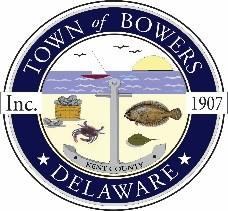 Town ofBowers3357 Main St., Frederica, DE19946(302)572-9000
Bowersbeach.delaware.govAGENDAThursday, August 19, 2021Regular meeting to be brought to order at 7:00pmJoin Zoom MeetingMeeting ID: 860 6388 2918Passcode: 240158Pledge of AllegianceMINUTES AND REPORTSMeeting Minutes Approval for July2021Treasurer’s ReportApproval for July 2021DISCUSSION AND POSSIBLE ACTIONDiscussion and possible action to approve the 2021 Tree Planting Grant Contractfrom the Forest Service’s Urban Forestry Program grant program, totaling $3,500 (Contract #TP 2021-21).COMMITTEE REPORTSParking LotWatermen’s ParkParks and Recreation Planning/Zoning Code RevisionsStreetsCode EnforcementBoard of AdjustmentsOLD BUSINESSDrainage on North Bayshore DriveDredging / JettyNEW BUSINESSDover/KC Metropolitan Planning Origination (MPO), FY22 Unified Planning Work Program (UPWP)Study of improvements along Bowers Road (Rt. 18) and Main Street (town road) for bicycle and pedestrian facilitiesUpcoming Museum EventsRESIDENT CONCERNS/TOPICSReminder: please notify Ada Puzzo or Shirley Pennington by the first Thursday of every monthif you have a concern or topic you wouldlike to address at the next Town Meeting